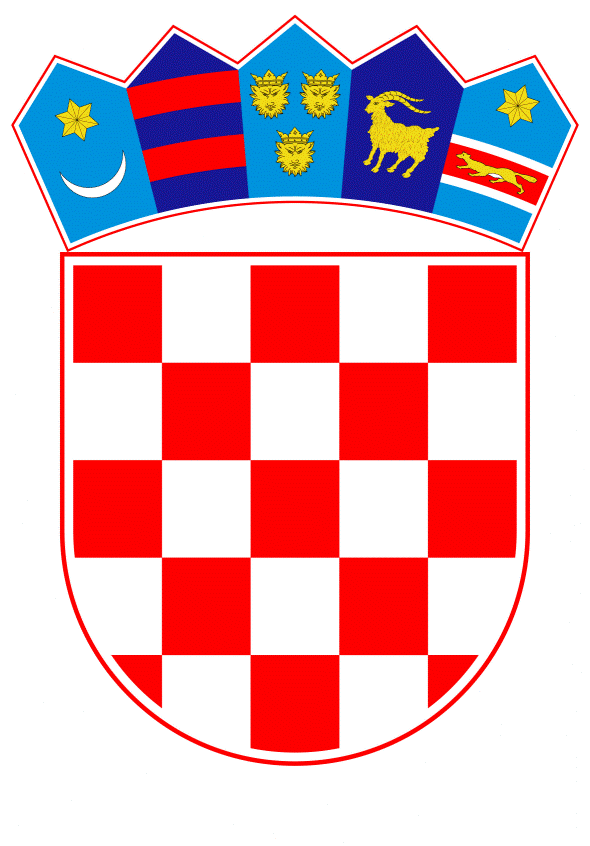 VLADA REPUBLIKE HRVATSKEZagreb, 23. prosinca 2020.______________________________________________________________________________________________________________________________________________________________________________________________________________________________Banski dvori | Trg Sv. Marka 2  | 10000 Zagreb | tel. 01 4569 222 | vlada.gov.hrPRIJEDLOGNa temelju članka 42. stavka 2. Zakona o morskom ribarstvu (Narodne novine br. 62/17, 130/17 i 14/19), Vlada Republike Hrvatske je na sjednici održanoj _____________ donijela ODLUKUO IZMJENI ODLUKE O POPISU ISKRCAJNIH MJESTA ZA RIBARSKA PLOVILA KOJA OBAVLJAJU GOSPODARSKI RIBOLOV NA MORUI.U Odluci o popisu iskrcajnih mjesta za ribarska plovila koja obavljaju gospodarski ribolov na moru („Narodne novine“ broj 10/20), dosadašnji Prilog 1. zamjenjuje se novim Prilogom 1. koji je tiskan uz ovu Odluku i njezin je sastavni dio.II.Ova Odluka stupa na snagu danom donošenja, a objavit će se u „Narodnim novinama“.Klasa:Urbroj:Zagreb, ____________PREDSJEDNIK    mr. sc. Andrej PlenkovićPrilog 1.* Privremena geografska koordinata do izgradnje ribarske luke.OBRAZLOŽENJEUredbom Vijeća (EZ) br. 1967/2006 od 21. prosinca 2006. o mjerama upravljanja za održivo iskorištavanje ribolovnih resursa u Sredozemnom moru, o izmjeni Uredbe (EEZ) br. 2847/93 te stavljanju izvan snage Uredbe (EZ) br. 1626/94 (SL L 409, 30.12.2006.) propisano je kako se kompletan ulov ostvaren pridnenim povlačnim mrežama koćama, pelagičnim koćama, okružujućim mrežama plivaricama, plutajućim parangalima, dredžama i hidrauličnim dredžama treba iskrcati u određenim lukama. Osim toga, Uredbom Vijeća (EZ) br. 1224/2009 od 20. studenoga 2009. o uspostavi sustava kontrole Zajednice za osiguranje sukladnosti s pravilima zajedničke ribarstvene politike, o izmjeni uredbi (EZ) br. 847/96, (EZ) br. 2371/2002, (EZ) br. 811/2004, (EZ) br. 768/2005, (EZ) br. 2115/2005, (EZ) br. 2166/2005, (EZ) br. 388/2006, (EZ) br. 509/2007, (EZ) br. 676/2007, (EZ) br. 1098/2007, (EZ) br. 1300/2008, (EZ) br. 1342/2008 i o stavljanju izvan snage uredbi (EEZ) br. 2847/93, (EZ) br. 1627/94 i (EZ) br. 1966/2006 (SL L 343, 22.12.2009.) propisana je obveza uspostave sustava luka određenih za iskrcaj za flotu koja je obuhvaćena planovima upravljanja te da za takva iskrcajna mjesta mora biti jasno utvrđeno vrijeme iskrcaja, točna iskrcajna mjesta te postupci inspekcije i nadzora.Potreba za uređivanjem sustava iskrcajnih mjesta na ovaj način dodatno proizlazi iz potrebe za optimizacijom prostorne distribucije iskrcajnih mjesta i racionalizacijom njihovog broja radi uspostave kvalitetnijeg sustava nadzora i kontrole nad iskrcajem kao i radi osiguravanja neometanog iskrcaja ulova s ribarskih plovila što je posebice veliki izazov tijekom ljetnih mjeseci kada na frekventnijim mjestima duž obale zbog velikog broja nautičkih plovila ribarska plovila ne mogu pristupiti operativnoj obali, kao ni transportna vozila plovilima s kopnene straneZakonom o morskom ribarstvu („Narodne novine“ br. 62/17, 130/17 i 14/19) prema članku 42. stavku 2. popis iskrcajnih mjesta za ulove iz gospodarskog ribolova odlukom donosi Vlada Republike Hrvatske. Vlada Republike Hrvatske je na sjednici održanoj 23. siječnja 2020. godine donijela Odluku o popisu iskrcajnih mjesta za ribarska plovila koja obavljaju gospodarski ribolov na moru, objavljenoj u „Narodnim novinama“ br. 10/20 (u daljnjem tekstu Odluka). Odluka sadrži ukupno 118 iskrcajnih mjesta. Od objave Odluke ukazala se potreba za korekcijama u nazivima i/ili geografskim koordinatama sadržanim u Prilogu 1. te se prilog zamjenjuje novim Prilogom 1. koji sadrži popis od 117 iskrcajnih mjesta.S tim u vezi, radi usklađivanja s planiranim lokacijama za izgradnju ribarskih luka, potrebno je izmijeniti koordinate iskrcajnih mjesta pod rednim brojevima iz Priloga 1. ove Odluke: 9. (Rovinj), 31. (Krk), 41. (Novalja), 100. (Komiža) i 111. (Sustjepan). S tim u vezi za iskrcajno mjesto br. 31. (Krk) i 100. (Komiža) određene su privremene koordinate do izgradnje ribarskih luka.Za iskrcajna mjesta pod rednim br. 60. (Vodice), 61. (Raslina), 106. (Orebić) i 116. (Lumbarda),  potrebno je izmijeniti geografske koordinate radi usklađivanja pozicija iskrcajnih mjesta s područjima pod nadležnošću lučkih uprava. Nadalje, analizom podataka o iskrcaju ulova utvrđeno je da je iskrcajna mjesta pod rednim br. 59. (Pirovac) i 82. (Split) potrebno brisati, a iskrcajno mjesto Brodarica (redni br. 64.) zamijeniti s novim iskrcajnim mjestom Zablaće. Iskrcajnom mjestu pod rednim br. 81. Vranjičko-solinski bazen, vez 1 potrebno je promijeniti naziv u Split – Sjeverna luka.Dodatnom analizom utvrđeno je da je popis iskrcajnih mjesta potrebno nadopuniti iskrcajnim mjestom Krapanj. Predlagatelj:Ministarstvo poljoprivredePredmet:Prijedlog odluke o izmjeni Odluke o popisu iskrcajnih mjesta za ribarska plovila koja obavljaju gospodarski ribolov na moruRedni brojIskrcajno mjestoŽupanijaGeografska dužina (ʎ)Geografska širina (φ)1.SavudrijaIstarska13,5032245,500912.UmagIstarska13,5196645,434063.KarigadorIstarska13,5520545,359614.Novigrad - PorporelaIstarska13,5597245,318465.Santa MarinaIstarska13,5970645,282816.PorečIstarska13,5916445,226507.FuntanaIstarska13,5981845,177148.VrsarIstarska13,5997045,148789.Rovinj - ValdiboraIstarska13,6382545,0858010.FažanaIstarska13,8020144,9275311.Pula - ŽunacIstarska13,8112044,8805212.Pula - korijen gata RijekaIstarska13,8465544,8750313.Pula - obala UljanikIstarska13,8418044,8715214.Pula - gat ČađavicaIstarska13,8292644,8637115.Pula - BunarinaIstarska13,8369144,8386916.Banjole - ribarska lukaIstarska13,8657844,8171817.MedulinIstarska13,9308644,8185818.Ližnjan - KujeIstarska13,9759644,8190419.KrnicaIstarska14,0351744,9534020.RabacIstarska14,1597045,0760021.PlominIstarska14,1754545,1342222.Mošćenička DragaPrimorsko-goranska14,2559045,2376823.Rijeka - dio putničke lukePrimorsko-goranska14,4339345,3244024.KraljevicaPrimorsko-goranska14,5665845,2743225.Pazdehova (Crikvenica)Primorsko-goranska14,6653845,1930526.KlenovicaPrimorsko-goranska14,8437545,1033027.OmišaljPrimorsko-goranska14,5505845,2104628.MalinskaPrimorsko-goranska14,5260445,1251629.PoratPrimorsko-goranska14,4945845,1215830.Sveta FuskaPrimorsko-goranska14,4762645,0399831.KrkPrimorsko-goranska14,57832                       14,57101*45,02411                              45,02384*32.PunatPrimorsko-goranska14,6273745,0215833.CresPrimorsko-goranska14,4090444,9577634.OsorPrimorsko-goranska14,3913544,6934635.Mali LošinjPrimorsko-goranska14,4660244,5356636.Sveti MartinPrimorsko-goranska14,4782844,5332437.RabPrimorsko-goranska14,7621444,7579038.IlovikPrimorsko-goranska14,5487644,4619439.JablanacLičko-senjska14,8972844,7053540.SenjLičko-senjska14,8998544,9903041.NovaljaLičko-senjska14,8747344,5585542.MandreZadarska14,9192644,4777543.ŠimuniZadarska14,9589844,4688344.PagZadarska15,0520944,4466045.ProbojZadarska15,0392744,4033646.VirZadarska15,1057144,2943147.NovigradZadarska15,5479144,1832848.Zadar - kod mostaZadarska15,2288244,1158149.Zadar - GaženicaZadarska15,2574544,0957350.TuranjZadarska15,4086443,9655051.Biograd - glavni mulZadarska15,4396243,9380552.Kali - BatalažaZadarska15,2111444,0615853.Kali - Vela LamjanaZadarska15,2029644,0449554.Kukljica - ribarski gatZadarska15,2481144,0339955.TkonZadarska15,4195643,9230456.Silba - poratZadarska14,6916944,3736957.Molat - LučinaZadarska14,8721444,2124458.Sali - MardešićZadarska15,1683243,9346859.TribunjŠibensko-kninska15,7480343,7509860.VodiceŠibensko-kninska15,7750743,7552061.RaslinaŠibensko-kninska15,8558943,8070562.Šibenik - MartinskaŠibensko-kninska15,8770743,7359763.Šibenik - Gat Sv. PetraŠibensko-kninska15,9019243,7146664.ZablaćeŠibensko-kninska15,8669743,7054165.PrimoštenŠibensko-kninska15,9291243,5844866.Rogoznica - uvala PelešŠibensko-kninska15,9410743,5599967.RogoznicaŠibensko-kninska15,9688443,5297268.Podvrške (o. Murter)Šibensko-kninska15,5711843,8231069.MurterŠibensko-kninska15,5903843,8230670.JezeraŠibensko-kninska15,6454943,7844871.Prvić - ŠepurineŠibensko-kninska15,7859643,7338572.KrapanjŠibensko-kninska15,9184043,6726173.VinišćeSplitsko-dalmatinska16,1181743,4857374.Seget DonjiSplitsko-dalmatinska16,2344743,5157775.Trogir - trajektna rampaSplitsko-dalmatinska16,2430843,5154176.Kaštel StariSplitsko-dalmatinska16,3451143,5490877.Kaštel KambelovacSplitsko-dalmatinska16,3857543,5478278.Kaštel GomilicaSplitsko-dalmatinska16,3967543,5474279.Kaštel SućuracSplitsko-dalmatinska16,4264943,5449080.Brižine - ribarska lukaSplitsko-dalmatinska16,4578643,5374781.Split - Sjeverna lukaSplitsko-dalmatinska16,4683343,5280582.StobrečSplitsko-dalmatinska16,5257943,4993483.Krila JeseniceSplitsko-dalmatinska16,5986743,4604584.OmišSplitsko-dalmatinska16,6946043,4415585.MakarskaSplitsko-dalmatinska17,0191443,2936086.PodgoraSplitsko-dalmatinska17,0730143,2433087.ZaostrogSplitsko-dalmatinska17,2788143,1388288.SupetarSplitsko-dalmatinska16,5552643,3860789.MilnaSplitsko-dalmatinska16,4472943,3266890.Uvala Maslinova (o. Brač)Splitsko-dalmatinska16,4655643,3081091.BolSplitsko-dalmatinska16,6552643,2604592.SumartinSplitsko-dalmatinska16,8709243,2852393.PučišćaSplitsko-dalmatinska16,7345943,3488094.Hvar - ViraSplitsko-dalmatinska16,4278943,1903695.HvarSplitsko-dalmatinska16,4437243,1665096.SućurajSplitsko-dalmatinska17,1880043,1251197.JelsaSplitsko-dalmatinska16,6936243,1619598.VrboskaSplitsko-dalmatinska16,6726743,1813999.Stari GradSplitsko-dalmatinska16,5773043,18091100.KomižaSplitsko-dalmatinska16,09038                  16,08608*43,04050                  43,04456*101.VisSplitsko-dalmatinska16,1869043,05981102.PločeDubrovačko-neretvanska17,4349543,05213103.Blace - PločeDubrovačko-neretvanska17,4791443,00200104.TrpanjDubrovačko-neretvanska17,2673443,00985105.LovišteDubrovačko-neretvanska17,0311143,02339106.OrebićDubrovačko-neretvanska17,1751742,97301107.TrstenikDubrovačko-neretvanska17,3996742,91572108.PrapratnoDubrovačko-neretvanska17,6781142,81109109.SlanoDubrovačko-neretvanska17,8886242,78600110.Dubrovnik - GružDubrovačko-neretvanska18,0810242,66741111.SustjepanDubrovačko-neretvanska18,1019642,67137112.CavtatDubrovačko-neretvanska18,2196442,58239113.MolunatDubrovačko-neretvanska18,4349842,45204114.Vela LukaDubrovačko-neretvanska16,7102142,95884115.BrnaDubrovačko-neretvanska16,8580042,90512116.LumbardaDubrovačko-neretvanska17,1683642,92533117.Ubli - operativna obalaDubrovačko-neretvanska16,8246242,74640